СЦЕНАРИЙ«Четыре времени года»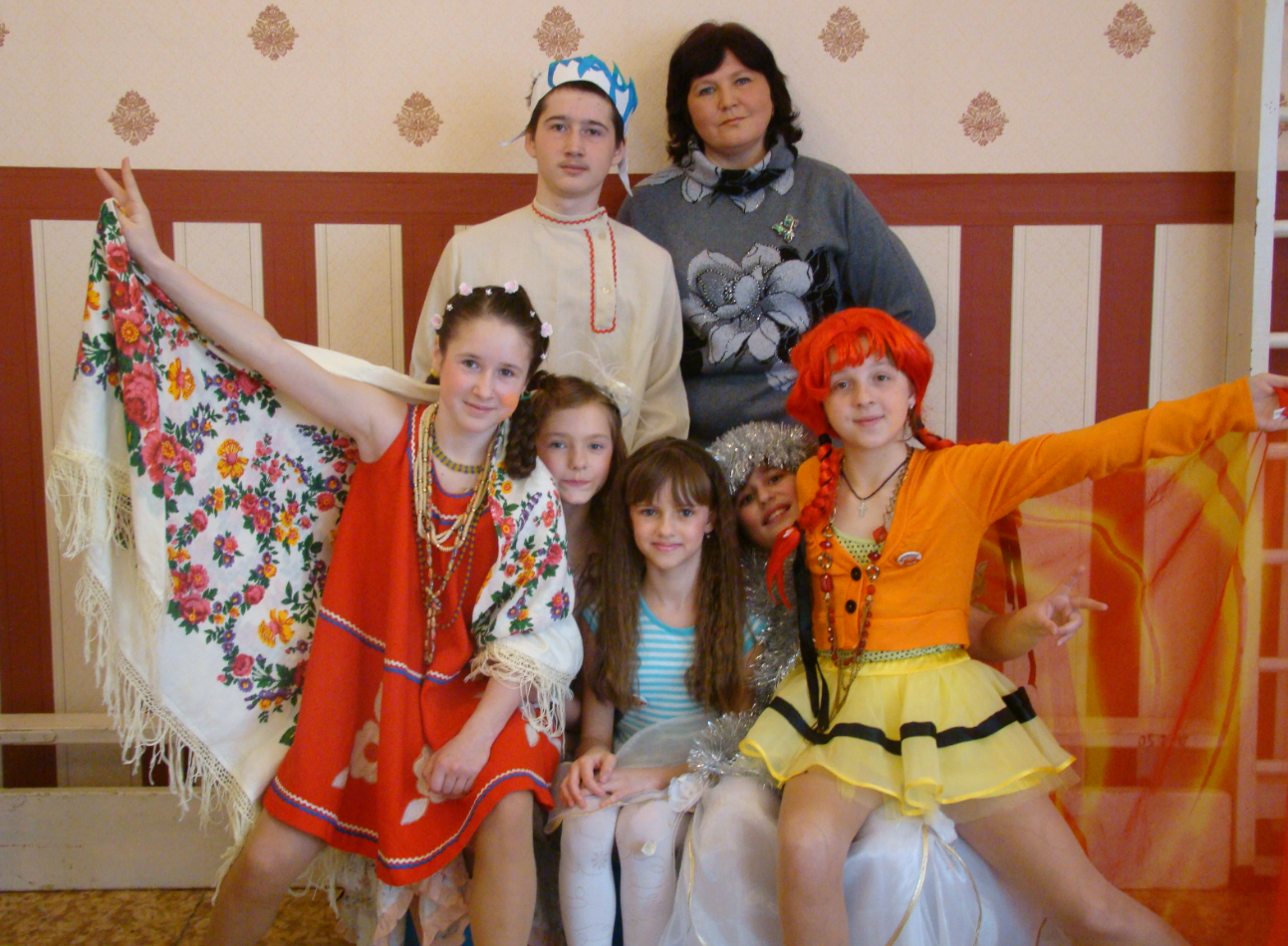 Ведущий: - Здравствуйте, дорогие друзья! Сегодня мы вам расскажем одну интересную историю о четырех временах года. Эти подружки познакомились так…Под музыку «Лето, солнце, жара…» пританцовывая появляется Лето.- Здравствуйте, ребята. Вы узнали меня? Конечно, я – лето. Я так устала, мне так скучно, хочется поиграть. О, а может, вы со мной поиграете? (да)Игра с кругами. Загадки про лето.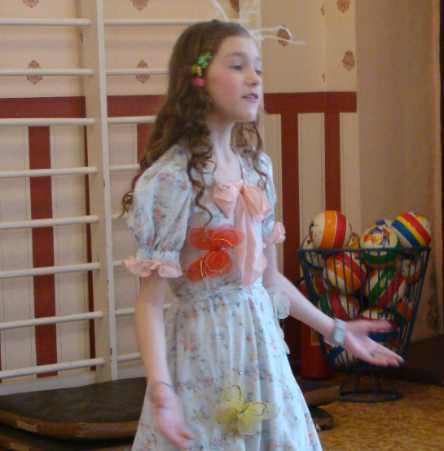 Я соткано из зноя, несу тепло с собою,Я реки согреваю, купайтесь - приглашаю.И любите за это Вы все меня, я... (лето).Она под осень умирает и вновь весною оживает.Иглой зеленой выйдет к свету, растет, цветет она все лето.Коровам без неё - беда:Она их главная еда.   (Трава)В синей чаще - алый мяч, он и светел, и горяч.  (Солнце)Теплый длинный-длинный день,В полдень - крохотная тень.Зацветает в поле колос,Подает кузнечик голос,Дозревает земляника.Что за месяц? Подскажи-ка...  (Июнь)Под музыку «Осень-это я» пританцовывая появляется Осень.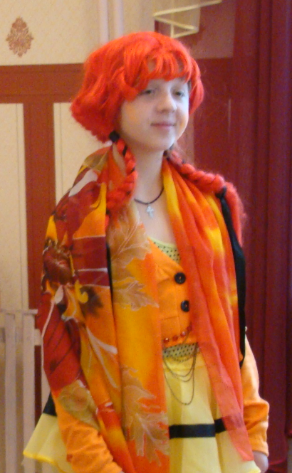 Лето: Кто ты?Осень: А ты?Лето: Я – лето.Осень: А кто я, пусть угадают ребята.Листья с веток облетают,Птицы к югу улетают.«Что за время года?» — спросим.Нам ответят: «Это...» (осень)Да, я – осень, рыжая подружка. Ребята, а что происходит с листочками осенью? (опадают).Правильно, я предлагаю поиграть со мной. Игра «Кто быстрее соберёт листочки»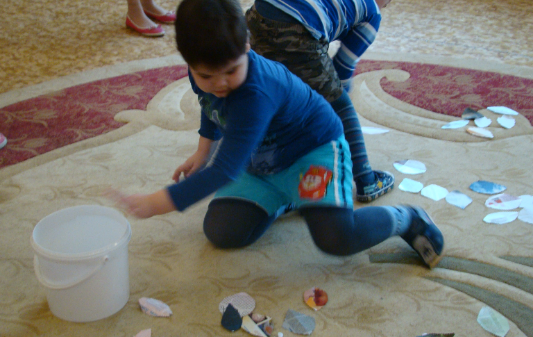 Лето:Осень, а давай дружить!Осень:Давай, а как это?Лето: Дружба – это когда друг заступается за тебя, не дает грустить, играет с тобой и делает твой мир краше и краше с каждой минутой.Осень: Я согласна. Давай дружить.Лето: Ура! Как здорово! Пойдем еще поищем друзей.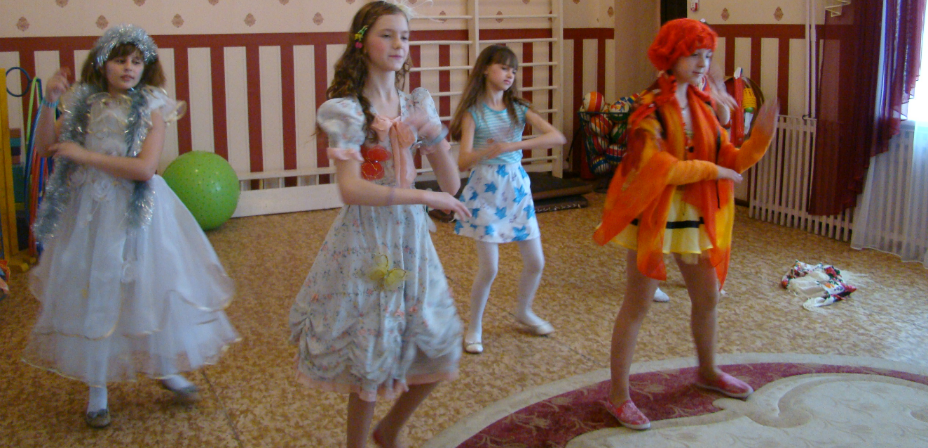 Осень:Хорошо.Танец «Зус-Зус»Под музыку «Три белых коня» выбегает Зима, изображая метель.Зима: Здравствуйте!Лето: Здравствуй, я –Лето.Осень: Я – Осень. А ты кто?Зима: Я –холодная, морозная, снежная Зима. А кто из ребят любит зиму? Какой самый лучший праздник приходит со мной?(Новый Год) А в какие игры вы играете? (Катание на санках, лыжах, коньках, игра в снежки).Вот мы сейчас и поиграем в снежки. Бросание скомканной бумаги (импровизированный снежок) в ведерко. Игра на меткость.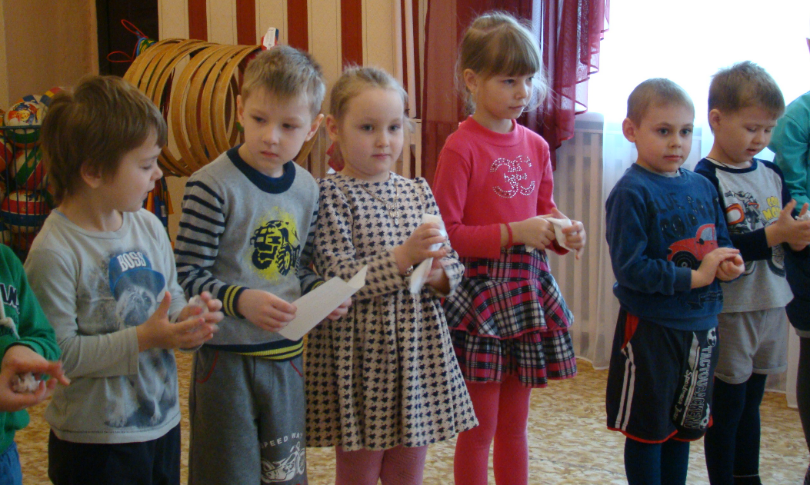 Лето: Зима,давай с нами дружить!Зима:А это как?Осень и Лето: Дружба – это когда друг заступается за тебя, не дает грустить, играет с тобой и делает твой мир краше и краше с каждой минутой.Зима:О, я так давно об этом мечтала! Конечно, буду!Под музыку Чайковского «Времена года. Весна.» появляется Весна.Весна: Ой, а вы кто? Времена года представляются.Весна: А я Весна-Красна. А я пришла не одна, со мной мой брат месяц март. Он принес свои задания.Март. Месяц март и тает снег,
Ручейки пустились в бег,
Солнце ласковей и выше,
Падают сосульки с крыши.
И сугробы потемнели,
Песни капельки запели,
В гости к нам пришла она,
Красна-девица весна.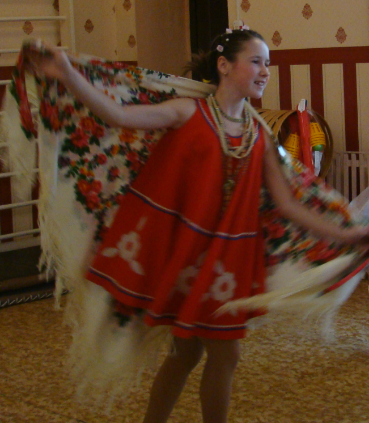 Давайте поиграем.У  меня есть волшебный цветик-семицветик. Отрываем листок и отвечаем на вопрос о весне.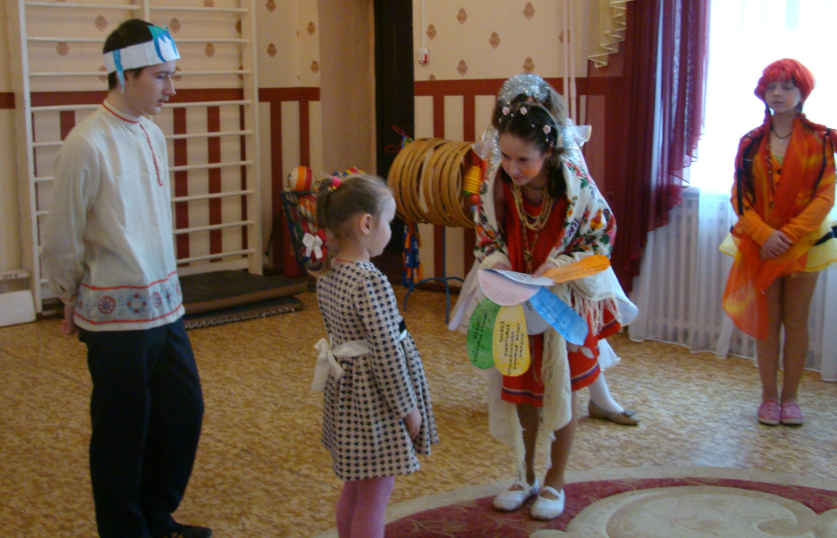 Лето: Весна, будешь с нами дружить?Весна: А как это?Лето, Осень, Зима вместе: Дружба – это когда друг заступается за тебя, не дает грустить, играет с тобой и делает твой мир краше и краше с каждой минутой.Весна: Да, я буду с вами дружить, ведь это мне так не хватало!Заключительная песня «Мы- дети солнца». Игра музыкальная паровозик.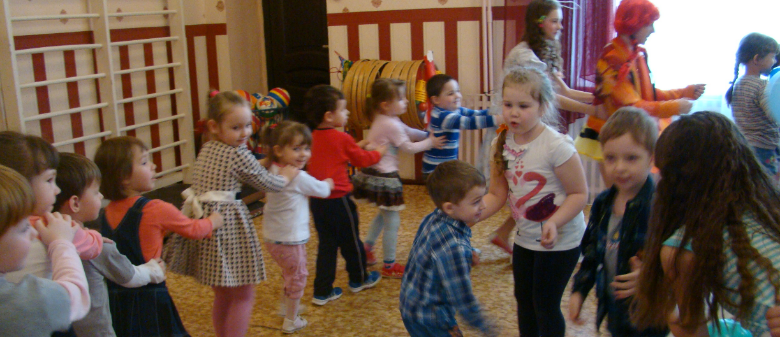 